ХАНТЫ-МАНСИЙСКИЙ АВТОНОМНЫЙ ОКРУГ - ЮГРАТЮМЕНСКАЯ ОБЛАСТЬХАНТЫ-МАНСИЙСКИЙ РАЙОНСЕЛЬСКОЕ ПОСЕЛЕНИЕ ЛУГОВСКОЙСОВЕТ ДЕПУТАТОВРЕШЕНИЕ23.08.2021	               № 253п. ЛуговскойВ соответствии с Градостроительным кодексом Российской Федерации, Федеральным законом от 29.12.20210 № 468-ФЗ «О внесении изменений в Градостроительный кодекс Российской Федерации и отдельные законодательные акты Российской Федерации», Уставом сельского поселения Луговской, учитывая заключение о результатах общественных обсуждений (публичных слушаний) от 30.07.2021 № 1, Совет депутатов сельского поселения ЛуговскойРЕШИЛ:	1. Внести в решение Совета депутатов сельского поселения Луговской от 14.12.2020 №214 «Об утверждении Правил землепользования и застройки сельского поселения Луговской» (с изменениями от 12.04.2021 № 234) (далее – решение) следующие изменения:	1.1. Часть 3 статьи 4 приложения к решению дополнить пунктами 6, 7 следующего содержания: «6) уполномоченным федеральным органом исполнительной власти или юридическим лицом, созданным Российской Федерацией и обеспечивающим реализацию принятого Правительством Российской Федерацией решения о комплексном развитии территории (далее - юридическое лицо, определенное Российской Федерацией); 7) высшим исполнительным органом государственной власти субъекта Российской Федерации, органом местного самоуправления, принявшими решение о комплексном развитии территории, юридическим лицом, созданным субъектом Российской Федерации и обеспечивающим реализацию принятого субъектом Российской Федерации решения о комплексном развитии территории (далее - юридическое лицо, определенное субъектом Российской Федерации), либо лицом, с которым заключен договор о комплексном развитии территории в целях реализации решения о комплексном развитии территории.».1.2. приложение 1 к Правилам землепользования и застройки муниципального образования сельское поселение Луговской:а) в статье 1 слова «Минэкономразвития России от 01.09.2014 № 540» заменить словами «Росреестра от 10.11.2020 № П/0412»;б) в статье 2 Таблицу «Основные виды и параметры разрешенного использования земельных участков и объектов капитального строительства» части 2.2 «Общественно-деловая зона (О)» дополнить строкой следующего содержания:	«».1.3. Приложение 2 к Правилам землепользования и застройки «Карта градостроительного зонирования территории» изложить в редакции согласно приложению к настоящему решению.Опубликовать настоящее решение в официальном информационном бюллетене «Луговской вестник» и разместить на официальном сайте администрации сельского поселения Луговской www.lgv-adm.ru в разделе «Документы» подразделе «Решения Совета».Настоящее решение вступает в силу после его официального опубликования (обнародования).23 августа 2021 годаО внесении изменений и дополнений в решение Совета депутатов сельского поселения Луговской от 14.12.2020 №214 «Об утверждении правил землепользования и застройки сельского поселения Луговской» (с изменениями на 12.04.2021 года)Для ведения личного подсобного хозяйства (приусадебный земельный участок)2.2Минимальная площадь участка:- 600 кв. м;Максимальная площадь участка:- 1800 кв. м.Количество этажей – до 3 надземных этажей.Высота - не подлежит установлению.Минимальный отступ от красной линии до объекта:- 5 м от красных линий улиц, В условиях реконструкции допускается сокращение отступа и/или размещение зданий по красной линии улиц в соответствии с их фактическим размещением.Расстояние от границ смежного земельного участка:- 3 м до основного строения; - 1 м до хозяйственных построек, допускается блокировка хозяйственных построек на смежных приусадебных участках по взаимному согласию домовладельцев.Вспомогательные и хозяйственные строения, за исключением гаражей, размещать со стороны улиц не допускается.Максимальный процент застройки в границах земельного участка – 60%Ведение личного подсобного хозяйства допускается только в границах сельских населенных пунктов.Не допускается размещать жилую застройку в санитарно-защитных зонах, установленных в предусмотренном действующим законодательством порядке.Использование земельных участков в границах зон с особыми условиями использования территории осуществлять в соответствии со статьями 3-11 настоящих регламентов и в соответствии с действующим законодательством.Председатель Совета депутатовсельского поселения Луговской  _______________ И.А.Воронцов И.о.главысельского поселения Луговской______________ М.Р.Плесовских Приложение к решению Совета депутатов сельского поселения Луговской от 23.08.2021 № 253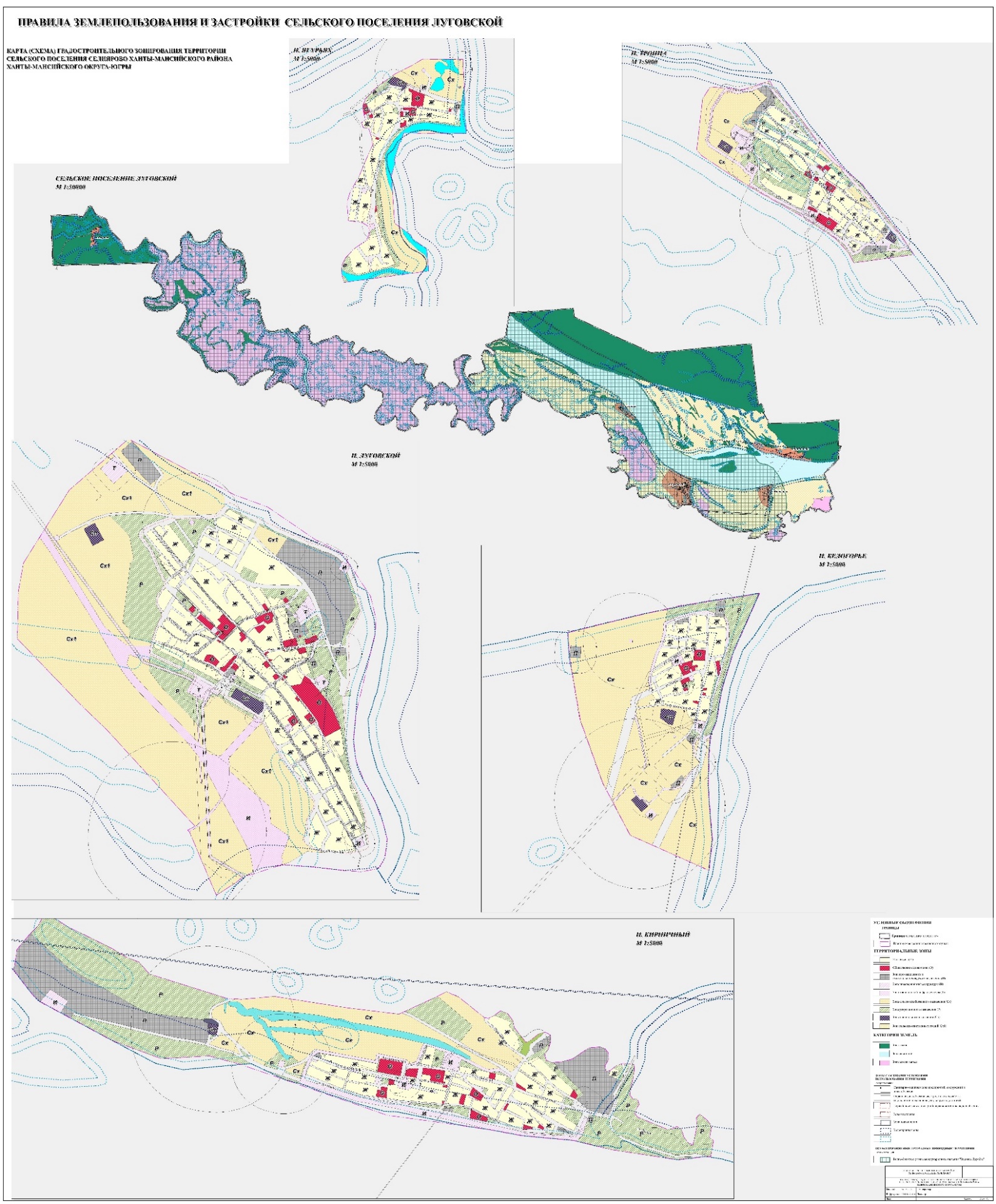 